ДатаПредметКлассФИО учителяТема урокаСодержание урока13.11Русский язык7Пляскина Т.В.Слитное и раздельное написание НЕ с причастиями1.Подготовка к ВПР.Задание 12. Определите и запишите лексическое значение слова «заблуждаться» из предложения 25.(22)Мать мальчика, обращаясь ко мне, восхищённо сказала:— Вы только взгляните! (23)Он уже проглотил книгу!(24)И тут я, наверное, обидела её.— (25)Вы заблуждаетесь,— ответила я. — (26)Он вовсе не умеет читать.Пояснение.Заблуждаться — иметь ошибочное, неправильное мнение.(Может быть дано иное, близкое по смыслу объяснение)Задание 13. Определите, какой тип речи представлен в предложениях 18–20 текста. Запишите ответ.(17)Поезд уже подходил к станции, а мне так хотелось поговорить с юным попутчиком. (18)«А ведь читать-то ты, дружок, не умеешь, — хотела я сказать ему. — (19)Из книги берёшь самую малость, только цепочку событий. (20)А книга готова дать тебе бесценный клад мыслей и чувств, научит тебя читать не только строки, но и между строк...» (21)И пока мне думалось, что этих слов он вовсе не поймёт, пока я сердилась сама на себя, решая, как бы мне растревожить этого самоуверенного мальчишку, поезд стал замедлять ход.Ответ: РассуждениеЗадание 14. Объясните значение пословицы.  Не на пользу читать, коли вершки хватать, запишите Ваше объяснение.  Пояснение.Данная пословица означает: чтение не пойдёт на пользу, если оно будет поверхностным, если читатель не будет стремиться к осмыслению прочитанного.Могут быть представлены другие формулировки объяснения значения пословицы.2. Работа по теме урока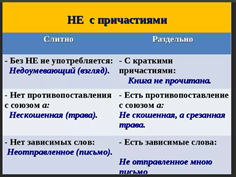 Выполнение упражнений: 158Домашняя работа159, фото работы жду сегодня до 20.00 13.11Литература7Пляскина Т.В.А.С. Пушкин «Станционный смотритель» Проблема неблагодарности в повести.1. Сегодня мы заканчиваем работу над повестью А. С. Пушкина “Станционный смотритель”. Поэтому хотелось бы, чтобы вы, ребята, не только плодотворно поработали на уроке, но и смогли усвоить те нравственные ценности, о которых говорил великий гуманист Пушкин.-Станционный смотритель” – повесть о судьбе бедного маленького чиновника. Его жизнь грубо сломана, сердце разбито, честь оскорблена только потому, что он беден и бесправен. Вместе с проблемой “маленького человека” в повести просматривается ещё одна проблема – вечная проблема отцов и детей, проблема конфликта поколений.2.Каждое утро родители провожают вас в школу, говоря «до свидания», желая удачи и успехов, надеясь увидеть вас вечером дома - набравшимися ума-разума и немного повзрослевшими (ведь каждый день вы растете не только умственно, но и нравственно). Но наступит день, когда вы уйдете из дома уже не в короткий путь по направлению к школе, а в большую жизнь, где вас будут ждать не школьные учителя, что всегда поддержат и помогут, а трудности и испытания. В большой жизни вам уже никто не будет ставить оценки за успеваемость, но  будут оценивать за ваши поступки - прежде всего с нравственной точки зрения - люди, Бог и сама жизнь. Как же путь вы изберете для себя?.. Путь к деньгам и удовольствиям? Путь, на котором вы не заметите боль, забудете родителей? Или путь добра, милосерд любви, сострадания? А.С.Пушкин затрагивает эти непростые вопросы и заставляет нас задуматься о том, как трудно складываются отношения отцов и детей.3.Итак, Самсон Вырин и его единственная дочь Дуня…-Кто виноват в том, что отношения отца и дочери сложились так трагично?Чтобы разобраться, кто виноват, давайте вернёмся к началу этой истории, которая, казалось бы, не предвещала печального конца.Проблема неравного брака.Минскому пришлось идти на обман, поступать непорядочно. Отец лишился дочери, а дочь отца. Минский долго не мог решиться на брак из-за осуждения со стороны общества. Честь девушки была запятнана. С одной стороны, Минский должен был подумать о последствиях своего шага заранее и сохранить честь девушки. Но, с другой стороны, это был шанс для Дуни – выбиться из низкой социальной среды. Этот поступок был совершен в порыве эмоций.«Отношения между родителями и детьми»«Вижу, как теперь, самого хозяина, человека лет пятидесяти, свежего и бодрого, и его длинный сюртук с тремя медалями на полинялых лентах…». Таким увидел рассказчик Вырина в самом начале их знакомства. Найдите в повести другой портрет этого героя. Что изменилось в этом портрете? Чем вызваны эти перемены? («Это был точно Самсон Вырин; но как он постарел. Покамест собирался он переписать мою подорожную, я смотрел на его седину, на глубокие морщины давно небритого лица, на сгорбленную спину – и не мог надивиться, как три или четыре года могли превратить бодрого мужчину в хилого старика». У него горе. Его боль – дочь Дуня. Проезжий гусар Минский увез любимую дочь Вырина, красавицу Дуню в Петербург. И горе постепенно убивает Вырина. Он постарел, стал много пить и умер: “Старик не снес своего несчастья”.)Почему Вырин поверил гусару и дочери и сам посадил Дуню прокатиться до церкви? (Он не мог предположить, что гусар за добро отплатит злом.)https://vk.com/video178179518_169812833 фрагмент фильма1. Прочитайте эпиграф к повести «Станционный смотритель». Объясни значение слова «диктатор».Найди в тексте ключевые слова, характеризующие смотрителей. Соответствует ли эпиграф характеру главного героя? Какова роль эпиграфа? (Ключевые слова: «сущий мученик», «дрожащий смотритель», «люди мирные, услужливые, склонные к общежитию», «скромные в притязаниях на почести», «не слишком сребролюбивые».)2. Что такое трагедия? Какие события в жизни Самсона Вырина можно назвать трагичными? Почему?3. Пробовал ли Вырин бороться с Минским, вернуть Дуню? Почему его попытки не увенчались успехом? (Да, Вырин пешком ходил в Петербург и нашел свою дочь. Но бороться с Минским он не может, они не ровня друг другу. Минский богач и аристократ, а Вырин – мелкий чиновник. У него нет прав и связей. Он беззащитен.)4. Что вызвало слезы негодования у Самсона Вырина во время первого посещения дома Минского? (Деньги, которые ему дал Минский за дочь). Почему так поступил Минский?5. Какой эпизод подчеркивает нравственное превосходство смотрителя над хорошо одетыми людьми привилегированного сословия? (ассигнации, брошенные Выриным, подобрал «хорошо одетый молодой человек», который, увидев возвращение смотрителя, убежал)Вывод: Кто такой «маленький человек»? В чем трагизм его судьбы?Объясни смысл названия повести. Почему она не названа «Самсон Вырин» или «Гусар и девушка»?Кто же виноват в трагедии Вырина?Какая проблема является центральной?Герой Пушкина – ничем не примечательный чиновник низшего класса. Люди, подобные ему, занимали в обществе одну из самых низших ступеней, были почти бесправными и беззащитными. Присущи ли таким людям высокие помыслы и чувства, благородство души? Сейчас этот вопрос кажется странным. Во времена Пушкина мало кто отвечал на него положительно. Пушкин не только сделал «маленького человека» героем литературного произведения, но и наделил его высокими душевными качествами. С Пушкина началась разработка одной из любимых тем русской литературы – темы «маленького человека».Домашнее задание. Но все могло быть и по-другому, напиши Дуня отцу хотя бы одно письмо. Попробуйте сделать это от ее лица.Представьте, что у вас есть возможность написать Дуне письмо и предотвратить беду. Попробуйте это сделать. Прислать  фото работы сегодня до 20.0013.11ОБЖ7Терентьева А.С.Обвалы и снежные лавины1.Смотрим видео по ссылке https://yandex.ru/video/preview?text 2.Читаем учебник параграф 2.7 страница 68, записываем определения, правила поведения в лавиноопасных зонах. Приведите примеры схода лавин на территории РФ.3.Жду фото ваших работ до 18.00. 13.11География 7 классТерентьева Лариса АркадьевнаПриродные зоны Африки.День добрый!Продолжаем знакомиться с природой Африки. Вы изучили реки и озёра Африки, проведём небольшой тест:1.Какая из перечисленных рек Африки впадает в Индийский океан: а)Нил б)Конго в)Нигер г)Замбези2.Какое озеро Африки самое крупное по площади:а)Ньяса б)Танганьика в)Виктория г)Чад;3. Река, пересекающая дважды экватор:а)Нил б)Нигер в)Конго г)Замбези;4.Самое глубокое озеро Африки:а)Ньяса б)Виктория в)Танганьика г)Чад;5. На какой реке расположен самый высокий водопад Африки Тугела:а)Нил б)Нигер в)Замбези;6.На реках Африки много порогов и водопадов, что объясняется: а)особенностями рельефа б)большим количеством осадков в)климатом материка7.Основным источником пресной воды в Африке является:а)озеро Чад б)озеро Виктория в)подземные воды8.Самая полноводная река Африки:а)Нил б)Конго в)Нигер д)Замбези9.Водопад Виктория находится на реке:а)Конго б)Нигер в)Замбези10. Озеро имеющее такое же происхождение как и озеро Байкал:а) Танганьика б) Виктория  в)ЧадСледующая тема изучение Африки – Природные зоны. По данной теме посмотрите видеоурок - https://www.youtube.com/watch?v=Z_gYhdaJ35A Домашнее задание: изучите §21, Приготовить небольшое сообщение о любом животном и растении Африки.